Orden Jurídico PoblanoPuebla, Estado de Derecho y JusticiaLey de Ingresos del Municipio de Atlixco, para el Ejercicio Fiscal 2010.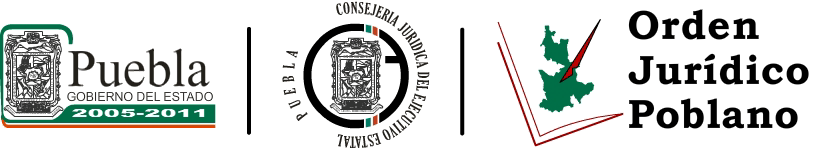 REFORMASGOBIERNO DEL ESTADO PODER LEGISLATIVODECRETO del Honorable Congreso del Estado, que expide la LEY DE INGRESOS DEL MUNICIPIO DE ATLIXCO, para el Ejercicio Fiscal 2010.Al margen un sello con el Escudo Nacional y una leyenda que dice: Estados Unidos Mexicanos.- H. Congreso del Estado.- Puebla.LICENCIADO MARIO P. MARÍN TORRES, Gobernador Constitucional del Estado Libre y Soberano dePuebla, a sus habitantes sabed:Que por la Secretaría del H. Congreso, se me ha remitido el siguiente:EL HONORABLE QUINCUAGÉSIMO SÉPTIMO CONGRESO CONSTITUCIONAL DEL ESTADO LIBRE Y SOBERANO DE PUEBLACONSIDERANDOQue en Sesión Pública Ordinaria de esta fecha, Vuestra Soberanía tuvo a bien aprobar el Dictamen con Minuta de Ley, emitido por la Comisión de Hacienda Pública y Patrimonio Estatal y Municipal del Honorable Congreso del Estado; por virtud del cual se expide la Ley de Ingresos del Municipio de Atlixco, Puebla, para el Ejercicio Fiscal del año dos mil diez.Que el Sistema Federal tiene como objetivo primordial el fortalecer el desarrollo de los municipios, propiciando la redistribución de las competencias en materia fiscal, para que la administración de su hacienda se convierta en factor decisivo de su autonomía.Que con fecha 23 de diciembre de 1999 se reformó el artículo 115 Constitucional, incluyendo en su fracción IV la facultad para los Ayuntamientos de proponer al Congreso del Estado las cuotas y tarifas aplicables a impuestos, derechos, contribuciones de mejoras y las tablas de valores unitarios de suelo y construcciones que sirvan de base para el cobro de las contribuciones sobre la propiedad inmobiliaria.Que en correlación a la reforma antes mencionada, la fracción VIII del artículo 78 de la Ley Orgánica Municipal textualmente establece: “Son atribuciones de los Ayuntamientos: ... VIII.- Presentar al Congreso del Estado, a través del Ejecutivo del Estado, previa autorización de cuando menos las dos terceras partes de los miembros del Ayuntamiento, el día quince de noviembre la Iniciativa de la Ley de Ingresos que deberá regir el año siguiente, en la que se propondrá las cuotas y tarifas aplicables a impuestos, derechos, contribuciones de mejoras y las tablas de valores unitarios de suelo y construcciones que sirvan de base para el cobro de los impuestos sobre la propiedad inmobiliaria”, lo que permite a los Ayuntamientos adecuar sus disposiciones a fin de que guarden congruencia con los conceptos de ingresos que conforman su hacienda pública; proporcionar certeza jurídica a los habitantes del Municipio; actualizar las tarifas de acuerdo con los elementos que consoliden los principios constitucionales de equidad y proporcionalidad y que a la vez permitan a los Ayuntamientos recuperar los costos que les implica prestar los servicios públicos y lograr una simplificación administrativa.En este contexto se determinó presentar la Ley de Ingresos del Municipio de Atlixco, Puebla, para el EjercicioFiscal del año dos mil diez, en la que se contempla esencialmente lo siguiente:En materia de impuestos, se mantienen las mismas tasas establecidas en la Ley de Ingresos de este Municipio delEjercicio Fiscal de 2009.Se sostiene la tasa del 0% en adquisiciones de inmuebles con construcción destinados a casa habitación cuyo valor no sea mayor a 8,334 veces el salario mínimo diario vigente en el Estado; la adquisición de predios que sedestinen a la agricultura, cuyo valor no sea mayor a 1,825 veces el salario mínimo diario vigente en el Estado; y la adquisición de bienes inmuebles, así como su regularización, que se realice como consecuencia de la ejecución de programas federales, estatales o municipales, en materia de regularización de la tenencia de la tierra.Se respeta la tasa del 0% para el pago del Impuesto Predial, tratándose de ejidos que se consideren rústicos y que sean   destinados   directamente   por   sus   titulares   a   la   producción   y   el   cultivo,   así   como   para   los inmuebles regularizados  de  conformidad  con  los  programas  federales,  estatales  o  municipales,  durante  los doce  meses siguientes a la expedición del título de propiedad.Se establece la disposición de que solamente serán válidas las exenciones a las contribuciones, establecidas en las leyes fiscales y ordenamientos expedidos por las autoridades fiscales municipales.En general, las cuotas y tarifas se actualizan en un 5.44%, que corresponde al índice inflacionario registrado enla Ciudad de Puebla en los últimos doce meses, con excepción de la elaboración y expedición de avalúo catastral, así como el trámite o rectificación de manifiesto catastral, mismos que en el marco del federalismo hacendario se homologan con las de los derechos por los servicios prestados por el Instituto de Catastro del Estado.Por lo anteriormente expuesto y con fundamento en los artículos 50 fracción III, 57 fracciones I y XXVIII, 63,64, 67 y 79 fracción VI de la Constitución Política del Estado Libre y Soberano de Puebla; 43 fracción II, 69, 70 y71 de la Ley Orgánica del Poder Legislativo del Estado Libre y Soberano de Puebla; 20, 21, 22, 23 y 24 fracción II delReglamento Interior del Honorable Congreso del Estado Libre y Soberano de Puebla, se expide la siguiente:LEY DE INGRESOS DEL MUNICIPIO DE ATLIXCO, PUEBLA, PARA EL EJERCICIO FISCAL 2010TÍTULO PRIMERO DISPOSICIONES GENERALESCAPÍTULO ÚNICOARTÍCULO 1.- Los ingresos de la Hacienda Pública Municipal, durante el Ejercicio Fiscal comprendido del día primero de enero al treinta y uno de diciembre del año dos mil diez, serán los que se obtengan por concepto de:I.- IMPUESTOS:1.- Predial.2.- Sobre Adquisición de Bienes Inmuebles.3.- Sobre Diversiones y Espectáculos Públicos.4.- Sobre Rifas, Loterías, Sorteos, Concursos y Toda Clase de Juegos Permitidos.II.- DERECHOS:1.- Por expedición de licencias, permisos o autorizaciones para el funcionamiento de establecimientos o locales cuyos giros sean la enajenación de bebidas alcohólicas o la prestación de servicios que incluyan el expendio de dichas bebidas.2.- Por obras materiales.3.- Por ejecución de obras públicas.4.- Por el servicio de alumbrado público.5.- Por los servicios de agua, drenaje, alcantarillado y saneamiento.6.- Por expedición de certificaciones, constancias y otros servicios.7.- Por servicios de rastros o lugares establecidos.8.- Por servicios de panteones.9.- Por servicios del departamento de protección civil y bomberos.10.- Por servicios especiales de recolección, transporte y disposición final de desechos sólidos.11.- Por limpieza de predios no edificados.12.- Por la expedición de licencias, permisos o autorizaciones para la colocación de anuncios y carteles o la realización de publicidad.13.- Por los servicios prestados por el centro de acopio canino.14.- Por ocupación de espacios del patrimonio público del Municipio.15.- Por los servicios prestados por el catastro municipal.III.- PRODUCTOS:1.- Por venta y expedición de formas oficiales, cédulas y certificados.2.- Uso del patrimonio municipal para estacionamiento público.IV.- APROVECHAMIENTOS:1.- Recargos.2.- Sanciones.3.- Gastos de ejecución.V.- CONTRIBUCIÓN DE MEJORAS.VI.- PARTICIPACIONES, RECURSOS Y FONDOS PARTICIPABLES, FONDOS DE APORTACIONES, INCENTIVOS ECONÓMICOS, REASIGNACIONES Y DEMÁS INGRESOS.VII.- INGRESOS EXTRAORDINARIOS.Los ingresos no comprendidos en la presente Ley que recaude el Municipio en el ejercicio de sus funciones de derecho público o privado, deberán concentrarse invariablemente en la Tesorería Municipal.ARTÍCULO 2.- A los impuestos, derechos, productos, aprovechamientos y contribución de mejoras que señalan las leyes fiscales de  los  municipios del Estado de Puebla se  les aplicarán las tasas,  tarifas, cuotas y demás disposiciones que dispone la presente Ley, el Código Fiscal Municipal del Estado, la Ley de Catastro del Estado de Puebla y los demás ordenamientos que contengan disposiciones de carácter hacendario.En virtud de que el Estado se encuentra adherido al Sistema Nacional de Coordinación Fiscal y en términos delConvenio de Colaboración Administrativa en Materia Fiscal Federal y sus anexos suscritos con la Federación; elMunicipio ejercerá facultades operativas de verificación al momento de expedir o reexpedir las licencias, empadronamientos o cédulas de giros comerciales a que se refiere esta Ley, por lo que deberá solicitar de los contribuyentes que tramitan la citada expedición, la presentación de su cédula de inscripción al Registro Federal de Contribuyentes, de igual manera se solicitará la presentación del recibo de pago de los derechos por los servicios de agua, drenaje, alcantarillado y saneamiento que deberán estar al corriente.ARTÍCULO 3.- En el caso de que el Municipio, previo cumplimiento de las formalidades legales, convenga con el Estado o con otros municipios, la realización de las obras y la prestación coordinada de los servicios a que se refiere esta Ley, el cobro de los ingresos respectivos se hará de acuerdo a los decretos, ordenamientos, programas, convenios y sus anexos que le resulten aplicables, correspondiendo la función de recaudación a la Dependencia o Entidad que preste los servicios o que en los mismos se establezca.ARTÍCULO 4.- Quedan sin efecto las disposiciones de las leyes no fiscales, reglamentos, acuerdos, circulares y disposiciones administrativas en la parte que contengan la no causación, exenciones totales o parciales o consideren a personas físicas o morales como no sujetos de contribuciones, otorguen tratamientos preferenciales o diferenciales de los establecidos en el Código Fiscal Municipal del Estado, Ley de Hacienda Municipal del Estado de Puebla, Acuerdos de Cabildo de las autoridades fiscales y demás ordenamientos fiscales municipales.Las autoridades fiscales municipales, deberán fijar en un lugar visible, de las oficinas en las que se presten los servicios o se cobren las contribuciones establecidas en la presente Ley, las cuotas, tasas y tarifas correspondientes.TÍTULO SEGUNDO DE LOS IMPUESTOSCAPÍTULO IDEL IMPUESTO PREDIALARTÍCULO 5.- El Impuesto Predial se causará anualmente y se pagará en el plazo que establece la Ley de Hacienda Municipal del Estado de Puebla y en conjunto con los derechos establecidos en el artículo 22 fracción I incisos a), b) y c), conforme a las tasas y cuotas siguientes:I.- Para predios urbanos y rústicos con avalúo practicado en el Ejercicio Fiscal 2010, al valor determinado conforme a las tablas de valores unitarios de suelo y construcción aprobadas por el Congreso del Estado, se aplicará ......... 1.0 al millar.Tratándose de predios urbanos que no tengan construcciones, el impuesto determinado conforme a esta fracción, se incrementará en un 80% sobre cada lote.Los terrenos ejidales con o sin construcción, que se encuentren ubicados dentro de la zona urbana de las ciudades o poblaciones delimitadas en términos de la Ley de Catastro del Estado de Puebla, serán objeto de valuación y deberán pagar el Impuesto Predial mismo que se causará y pagará aplicando la tasa que establece.II.- Se incrementará en un 250% el impuesto de predios cuyo avalúo hubiese vencido con anterioridad al ejercicio 2006 y en un 150% los vencidos en los ejercicios 2006 y 2007.III.- El Impuesto Predial en cualquiera de los casos comprendidos en este artículo, no será menor de ........ $85.00Causará el 50% del Impuesto Predial durante el Ejercicio Fiscal de 2010 la propiedad o posesión de un solo predio  destinado  a  casa  habitación  que  se  encuentre  a  nombre  del  contribuyente,  cuando  se  trate  de pensionados, viudos, jubilados, personas con capacidad diferenciada y ciudadanos mayores de 60 años de edad, siempre y cuando el valor catastral del predio no sea mayor a $771,105.00 (Setecientos setenta y un mil ciento cinco pesos 00/100 M.N.).Para hacer efectiva la mencionada reducción, el contribuyente deberá demostrar ante la autoridad municipal mediante la documentación idónea, que se encuentra dentro de los citados supuestos jurídicos.ARTÍCULO 6.- Los ejidos que se consideren rústicos conforme a la Ley de Catastro del Estado de Puebla y las disposiciones reglamentarias que le resulten aplicables, que sean destinados directamente por sus titulares a la producción y cultivo causarán la tasa del................................................................................................................... 0%En el caso de que los ejidos sean explotados por terceros o asociados al ejidatario, el Impuesto Predial se pagará conforme a la cuota que señala el artículo 5 de esta Ley.ARTÍCULO 7.- Los bienes inmuebles que sean regularizados, de conformidad con los programas federales, estatales y municipales, causarán durante los doce meses siguientes al que se hubiera expedido el título de propiedad respectivo, la tasa del ................................................................................................................................................. 0%Las autoridades que intervengan en los procesos de regularización a que se refiere este artículo, deberán coordinarse con las autoridades fiscales competentes, a fin de que los registros fiscales correspondientes queden debidamente integrados.CAPÍTULO IIDEL IMPUESTO SOBRE ADQUISICIÓN DE BIENES INMUEBLESARTÍCULO 8.- El Impuesto sobre Adquisición de Bienes Inmuebles se calculará y pagará aplicando la tasa del2% sobre la base gravable a que se refiere la Ley de Hacienda Municipal del Estado de Puebla.ARTÍCULO 9.- Causarán tasa del ...................................................................................................................... 0%I.- La adquisición o construcción de viviendas destinados a casa habitación y la que se realice a través de la gestoría del Instituto Poblano de la Vivienda, derivadas de los acuerdos o convenios que en materia de vivienda, autorice el Ejecutivo del Estado, cuyo valor no sea mayor a 5,475 veces el salario mínimo diario vigente en el Estado; siempre y cuando el adquiriente no tenga otros predios registrados a su nombre en zona urbana o rústica.II.- La adquisición de predios que se destinen a la agricultura cuyo valor no sea mayor a 1,825 veces el salario mínimo vigente en el Estado; siempre y cuando el adquiriente no tenga otros predios registrados a su nombre en zona urbana o rústica.ARTÍCULO 10.-  La  adquisición de  bienes  inmuebles, así  como  su  regularización, que  se  realice  como consecuencia de la ejecución de programas Federales, Estatales o Municipales, en materia de regularización de la tenencia de la tierra, causará la tasa del .................................................................................................................... 0%Las autoridades que intervengan en los procesos de regularización a que se refiere este artículo, deberán coordinarse con las autoridades fiscales competentes, a fin de que los registros fiscales correspondientes queden debidamente integrados.CAPÍTULO IIIDEL IMPUESTO SOBRE DIVERSIONESY ESPECTÁCULOS PÚBLICOSARTÍCULO 11.- El Impuesto Sobre Diversiones y Espectáculos Públicos, se causará y pagará aplicando la tasa del 15% en términos de lo previsto en la Ley de Hacienda Municipal.Es base de este impuesto el monto total de los boletos de entrada o derechos de admisión vendidos.Tratándose de lucha libre, box, y juegos mecánicos la tasa será del 8%, y en el caso de espectáculos consistentes en obras de teatro, circo, carpa y novilladas se aplicará la tasa del 5%.Son responsables solidarios en el pago de este impuesto, los propietarios o poseedores de los inmuebles en los que se realicen las funciones o espectáculos públicos.CAPÍTULO IVDEL IMPUESTO SOBRE RIFAS, LOTERÍAS, SORTEOS, CONCURSOS Y TODA CLASE DE JUEGOS PERMITIDOSARTÍCULO 12.- El Impuesto Sobre Rifas, Loterías, Sorteos, Concursos y Toda Clase de Juegos Permitidos, se causará y pagará aplicando la tasa del 6% sobre la base que prevé el artículo 35 de la ley de Hacienda Municipal para el Estado.TÍTULO TERCERO DE LOS DERECHOSCAPÍTULO IDE LOS DERECHOS POR EXPEDICIÓN DE LICENCIAS, PERMISOO AUTORIZACIONES PARA EL FUNCIONAMIENTO DE ESTABLECIMIENTOS O LOCALES CUYOS GIROS SEAN LA ENAJENACIÓN DE BEBIDASALCOHÓLICAS O LA PRESTACIÓN DE SERVICIOS QUE INCLUYANEL EXPENDIO O CONSUMO DE DICHAS BEBIDASARTÍCULO 13.- Las personas físicas o morales propietarias de establecimientos o locales cuyos giros sean la enajenación de bebidas alcohólicas o la prestación de servicios que incluyan el expendio o consumo de dichas bebidas, siempre que se efectúen total o parcialmente al público en general, deberán solicitar al Ayuntamiento la expedición anual de licencias, permisos o autorizaciones para su funcionamiento. Para estos efectos, previamente a la expedición de cada licencia, permiso o autorización deberán obtener la constancia de protección civil y obtener la factibilidad de uso de suelo comercial de conformidad con el plan de desarrollo urbano vigente y de conformidad con la clasificación de zonas establecidas en las tablas de compatibilidad del programa de Desarrollo Urbano del Municipio  de  Atlixco,  así  como  en  específico  a  la  clasificación  y  delimitación  del  centro  histórico,  con  las restricciones de giros comerciales que estas clasificaciones establecen, pagarán ante  la Tesorería Municipal, los derechos que se causen conforme a las siguientes cuotas, así mismo para la interpretación de los giros comerciales se tomará como referente lo dispuesto en el Reglamento de Bebidas Alcohólicas del Municipio de Atlixco:I.- Por otorgamiento de permisos o licencias para la Enajenación de bebidas alcohólicas en las zonas CCT, TH, CS y H0:CONCEPTO1.- Agencia de Cerveza:a) De menos de 1000 m2 de superficie.                                                                                                    $89,672.00b) De más de 1000 m2 de superficie.                                                                                                      $139,508.002.- Billar con venta de bebidas de moderación en botella abierta.                                                           $29,098.003.- Baño público con venta de bebidas de moderación en botella abierta.                                               $30,030.004.- Cabaret o Centro Nocturno.                                                                                                               $280,434.005.- Cantina.                                                                                                                                                $37,047.006.- Bar, Vídeo-bar.                                                                                                                                    $84,404.007.- Café-bar.                                                                                                                                              $84,404.008.- Carpa temporal para venta de bebidas alcohólicas por día.                                                                   $4,490.0024cerrada o abierta no incluida en los anteriores.II.- Por otorgamiento de permisos o licencias para la Enajenación de bebidas alcohólicas en la zona delCentro Histórico:CONCEPTO25.- Restaurante con venta de bebidas alcohólicas de moderación servidas exclusivamenteIII.- Por otorgamiento de permisos o licencias para la Enajenación de bebidas alcohólicas en las zonas SCU, H1, H2, H3, HR, I, A, A, ER, CE, PU y ETR, así como en el resto del Municipio no clasificado anteriormente:CONCEPTO1.- Agencia de Cerveza:a) De menos de 1000 m2 de construcción.                                                                                              $88,264.00b) De más de 1000 m2 de construcción.                                                                                                $154,488.00IV.- La expedición de licencias a que se refiere este Capítulo para años subsecuentes al que fueron otorgados por primera vez deberá solicitarse al Ayuntamiento dentro de los 3 primeros meses del Ejercicio Fiscal.La expedición de licencias a que se refiere esta fracción, causará el 30% de la tarifa asignada a cada giro en el Ejercicio Fiscal correspondiente más el porcentaje del incremento términos que tenga la Ley de Ingresos del ejercicio que se pague.V.- Por la cesión de derechos del permiso o licencia de los giros a los que se refieren las fracción I del artículo13 de esta Ley se pagará el 30% del costo total de la licencia de funcionamiento.VI.- Por ampliación o cambio de giro de licencia de funcionamiento se pagará la diferencia entre el valor que resulte  de  la  licencia  original  y  la  que  se  está  adquiriendo  en  tanto  se  refiera  dicha  ampliación  a  giros comerciales acordes con la naturaleza de los contemplados en el presente artículo. Lo anterior independientemente de la fecha en que la ampliación o cambio ocurra dentro del Ejercicio Fiscal correspondiente.VII.- Las licencias que para eventos esporádicos que se expidan con el carácter de temporales, tendrán un costo proporcional al número de días en que se ejerza la venta de bebidas alcohólicas, en relación con la tarifa que corresponda en la clasificación de giros contenida en este artículo, pudiendo expedirse por un periodo mínimo de treinta días, por lo que cualquier fracción de mes, para efecto de tarifa se considerará como un mes adicional.VIII.- La ampliación de horario se regulará de acuerdo a lo establecido en el Reglamento Municipal de Venta deBebidas Alcohólicas y se pagara ante la tesorería municipal por hora excedente.                                              $550.00CAPÍTULO IIDE LOS DERECHOS POR OBRAS MATERIALESARTÍCULO 14.- Los derechos por obras materiales públicas o privadas, se causarán y pagarán conforme a las siguientes cuotas:I.- Alineamiento:a) Con frente hasta de 10 metros.                                                                                                                     $15.00 b) Con frente hasta de 20 metros.                                                                                                                    $31.00 c) Con frente hasta de 30 metros.                                                                                                                     $52.00 d) Con frente hasta de 40 metros.                                                                                                                    $74.00 e) Con frente hasta de 50 metros.                                                                                                                   $101.00 f) Con frente mayor de 50 metros por metro lineal.                                                                                           $5.00II.- Por asignación de número oficial e inspección de predios por cada uno.                                                    40.00III.- Por placa oficial por dígito.                                                                                                                        40.00IV.- Por la autorización de permisos de construcción hasta 50 m2 de nuevas edificaciones, cambio de régimen de propiedad que requiera nueva licencia independiente del pago de derechos que exige esta Ley deberán pagar para obras de infraestructura:a) Autoconstrucción.                                                                                                        10 días de salario mínimo.b) Vivienda de interés social por c/100 m2 o fracción.                                                    20 días de salario mínimo.c) Por vivienda unifamiliar en condominio y edificaciones de productos porc/100 m2 o fracción.                                                                                                             30 días de salario mínimo.d) Bodega e industrias por c/250 m2 o fracción.                                                              40 días de salario mínimo.V.- Por Licencias:a) Por construcción de bardas de hasta 2.50 metros de altura, por metro lineal.                                             $15.00En las colonias populares se cobrará el 50% de la cuota señalada en este inciso.b) De construcción, ampliación o remodelación por metro cuadrado para:1.- Viviendas.                                                                                                                                                   $12.002.- Edificios comerciales.                                                                                                                                 $41.003.- Industriales o para arrendamiento.                                                                                                              $24.00 c) De construcción de frontones por metro cuadrado.                                                                                       $6.00 d) Para fraccionar, lotificar o relotificar terrenos y construcción de obras de urbanización:1.- Sobre el área total por fraccionar o lotificar, por metro cuadrado o fracción.                                              $3.002.- Sobre el importe total de obras de urbanización.                                                                                              4%3.- Sobre cada lote que resulte de la lotificación:3.1.- En fraccionamientos.                                                                                                                               $82.003.2.- En colonias.                                                                                                                                              $56.00e) Por fusión de predios, por metro cuadrado o fracción del predio resultante.                                                $2.00f) Para la apertura de calles, excepto en fraccionamiento que incluye revisión de planos yverificación de niveles de calle por metro cuadrado.                                                                                               $1.00g) Por demoliciones que no excedan de 60 días, por metro cuadrado:                                                            $12.001.- En caso de que exceda de 60 días por metro cuadrado de planta o piso pendiente de demoler.                  $7.002.- Tratándose de construcciones ruinosas que afecten la higiene, seguridad o estética de unavía  pública,  independientemente  de  los  derechos  que  cause  la  expedición demolición, mensualmente:de  licencia  dei) Por la construcción de incineradores para residuos infectobiológicos, orgánicos e inorgánicospor metro cuadrado o fracción.                                                                                                                              $22.00j) Por la construcción de cisternas, albercas y lo relacionado con depósitos de agua por metrocúbico o fracción.                                                                                                                                                   $10.00k)  Por  la  construcción de  fosa  séptica,  plantas  de  tratamiento  de construcción similar, por metro cúbico o fracción.agua  o  cualquier  otra$9.00l) Por las demás no especificadas en esta fracción por metro cuadrado.                                                           $4.00VI.- Por renovación o prorroga de licencia de obras de construcción y urbanización:a) De los derechos vigentes de la licencia de construcción, si la solicitud de prórroga se presenta dentro de los primeros treinta días naturales contados a partir de que se extinga su vigencia o con aviso previo de suspensión de obra, se pagará el 10% del costo total actualizado de la licencia.b) De los derechos vigentes de la licencia de construcción, si la solicitud de prórroga se presentara a partir del día treinta y uno natural y dentro de los primeros seis meses, contados a partir de que se extinga su vigencia, se pagará el 25% del costo total actualizado de la licencia.c) De los derechos vigentes de la licencia de construcción, si la solicitud de prórroga se presentara a partir del primer día del séptimo mes al último día del décimo segundo mes posterior a su vigencia, se pagará el 50% del costo total actualizado de la licencia.d) De los derechos vigentes de la licencia de construcción, si la solicitud de prórroga se presentara a partir del primer día del treceavo mes al último día del décimo octavo mes posterior a su vigencia, se pagará el 75% del costo total actualizado de la licencia.e) De los derechos vigentes de la licencia de construcción, si la solicitud de prórroga se presentara después de transcurrido un año y medio, contando a partir de la fecha de su emisión, se pagará el 100% del costo actualizado de la licencia original.VII.- Para la terminación o suspensión de obra:a) Por inspección de construcciones terminadas:Se pagará el 10% del costo total de los derechos vigentes de la licencia de construcción, por ocupación o habitación del inmueble, antes de obtener la constancia de terminación de obra.VIII.- Por cambios de régimen se cobrará:a) Cambios de régimen de propiedad siempre y cuando presenten licencia de construccióncorrespondiente, se cobrará por metro cuadrado o fracción de construcción y terreno.                                        $55.00b)  Cambio  de  régimen  de  propiedad,  siempre  y  cuando  presenten  avalúos  catastrales  o comprobantes de antigüedad anteriores a 5 años a la fecha se cobrará, por metro cuadrado ofracción de construcción y terreno.                                                                                                                          $6.00c) De terminación de obra, por vivienda.                                                                                                           $9.00IX.- Otros servicios:                                                                                                                                       $374.00a) Por autorización para derribo de árbol, más la forestación de diez árboles de un metro decincuenta de altura.                                                                                                                                              $329.00X.- Por los servicios de demarcación de nivel de banqueta por cada predio.                                                  $43.00XI.- Por la acotación de predios sin deslinde por cada hectárea o fracción.                                                    $82.00XII.- Por estudio y aprobación de planos y proyectos de construcción por metro cuadrado.                            $4.00XIII.-  Por  la   regularización  de   planos  y  proyectos  que  no   se   hubiesen  presentado oportunamente, para su estudio y aprobación, por metro cuadrado de superficie edificada.El pago de lo señalado en esta fracción, será adicional al pago correspondiente al estudio yaprobación de planos y proyectos de que se trate.                                                                                                   $2.00XIV.- Por cada revisión de expediente o licencia de construcción que incluya datos ficticios oerróneos que no sean aprobados por la Dirección de Desarrollo Urbano.                                                           $291.00XV.- Excavación por metro lineal.                                                                                                                    $8.00XVI.- Por visita de obra.                                                                                                                                $348.00XVII.- Constancia de terminación y ocupación de obra.                                                                               $439.00XVIII.- Por dictamen de uso según clasificación de suelo:a) Vivienda de tipo residencial (por construcción):1.- Viviendas mayores de 250 m2 pagarán por m2 de construcción.                                                                $7.002.- Aumentos a la vivienda original, por m2.                                                                                                     $7.00b) Vivienda de tipo medio (por construcción):1.- Con superficie de 100 a 250 m2 por vivienda.                                                                                         $439.002.- Aumentos a la vivienda original por m2.                                                                                                      $6.00c) De tipo popular e interés social (por construcción):1.- Con superficie de menos de 100 m2 por vivienda.                                                                                   $208.002.- Aumento a la vivienda original por m2.                                                                                                       $5.00d) Industria (por m2 de superficie de terreno):1.- Pequeña.                                                                                                                                                        $9.002.- Mediana.                                                                                                                                                     $14.003.- Grande.                                                                                                                                                        $20.00 e) Comercios por m2 de terreno.                                                                                                                      $35.00 f) Servicios por m2 de terreno.                                                                                                                         $21.00 g) Áreas de recreación y otros usos no contemplados en los incisos anteriores, por m2 de terreno.                        $9.00 h) Verificación de medidas y colindancias:1.- De 0 a 500 m2 de terreno.                                                                                                                         $637.00CAPÍTULO IIIDE LOS DERECHOS POR EJECUCIÓNDE OBRAS PÚBLICASARTÍCULO 15.- Los derechos por la ejecución de obras públicas se causarán y pagarán conforme a las cuotas siguientes:I.- Construcción de banquetas y guarniciones:a) Banqueta de concreto fc=100 kg/cm2 de 10 centímetros de espesor, por metro cuadrado.                        $24.00 b) Banqueta de concreto asfáltico de 5 centímetros de espesor, por metro cuadrado.                                    $21.00 c) Guarnición de concreto hidráulico de 15x20x40 centímetros por metro lineal.                                          $17.00II.- Construcción o rehabilitación de pavimento o adoquín por metro cuadrado:a) Asfalto o concreto asfáltico de 5 centímetros de espesor por m2.                                                               $25.00 b) Concreto hidráulico. (F’c=300 kg/cm2).                                                                                                     $31.00 c) Carpeta de concreto asfáltico de 5 centímetros de espesor.                                                                         $25.00 d) Ruptura y reposición de pavimento asfáltico de 5 centímetros de espesor.                                                $32.00 e) Relaminación de pavimento de 3 centímetros de espesor.                                                                           $14.00 f) Reposición de adoquín por m2.                                                                                                                    $30.00III.- Por obras públicas de iluminación, cuya ejecución genere beneficios y gastos individualizables.El cobro de los derechos a que se refiere esta fracción se determinará en términos de la Ley de HaciendaMunicipal del Estado, por la Tesorería Municipal, tomando en cuenta el costo de la ejecución de dichas obras.CAPÍTULO IVDE LOS DERECHOS POR EL SERVICIODE ALUMBRADO PÚBLICOARTÍCULO  16.-  Los  derechos  por  el  servicio  de  alumbrado  público  se  causarán  anualmente  y pagarán bimestralmente, aplicándole a la base a que se refiere la Ley de Hacienda Municipal del Estado de Puebla, las tasas siguientes:a) Usuarios de las tarifas 1, 2 y 3.                                                                                                                       6.5%b) Usuarios de las tarifas OM, HM, HS y HSL.                                                                                                    2%CAPÍTULO VDE LOS DERECHOS POR LOS SERVICIOSDE AGUA POTABLE, DRENAJE, ALCANTARILLADO Y SANEAMIENTOARTÍCULO 17.- El pago de los derechos a que se refiere este Capítulo, se hará conforme a las cuotas, tasas,tarifas y demás elementos de la relación tributaria, así como la normatividad a que se refiere el Decreto del H. Congreso del Estado, que reforma y adiciona diversas disposiciones de la Ley de Agua y Saneamiento del Estado de Puebla publicado el día miércoles 31 de julio de 1996, en el Periódico Oficial del Estado, o por cualquier otro ordenamiento expedido por autoridad competente previos los trámites y consideraciones legales correspondientes. Lo anterior sin perjuicio de que el Sistema Operador de Agua Potable y Alcantarillado del Municipio de Atlixco, puede aprobar  las  cuotas,  tasas  y  tarifas  relacionadas  con  la  prestación  de  los  servicios  de  agua  potable,  drenaje, alcantarillado y saneamiento, en términos de lo dispuesto por la Ley de Agua y Saneamiento del Estado de Puebla.El Ayuntamiento deberá obtener del Sistema Operador Agua Potable y Alcantarillado la información relativa ala recaudación que perciba por la prestación de los servicios del suministro de agua potable, a fin de que informe a la Secretaría de  Finanzas y Administración del Gobierno del Estado, los datos para que incidan en la  fórmula de distribución de participaciones.CAPÍTULO VIDE LOS DERECHOS POR EXPEDICIÓN DE CERTIFICACIONES, Y OTROS SERVICIOSARTÍCULO 18.- Los derechos por expedición de certificaciones, constancias y otros servicios, se causarán y pagarán conforme las cuotas siguientes:CAPÍTULO VIIDE LOS DERECHOS POR SERVICIOS DE RASTRO O LUGARES AUTORIZADOSARTÍCULO 19.- Los servicios que se presten en el Rastro Municipal o en lugares previamente autorizados por el Ayuntamiento, a solicitud de los particulares o por disposición de la Ley, causarán derechos conforme a las cuotas siguientes:I.- Uso de corrales o corraleros por un día, sacrificio, desprendido de piel, rasurado, extracción y lavado de vísceras, pesado de canal, sellado e inspección sanitaria, causarán derechos con las siguientes cuotas:a) Degüello, verificación, peso y sello de res.                                                                                               $105.00 b) Sacrificio de ovicaprino.                                                                                                                              $26.00 c) Degüello, verificación, peso y sello de porcino hasta 110 kg. Usuarios.                                                     $55.00 d) Degüello, verificación, peso y sello de porcino de 110 kg. Casero.                                                            $75.00 e) Degüello, verificación, peso y sello de res casero.                                                                                    $150.00 f) Degüello, verificación, peso y sello de porcino de más de 115 kg. Usuarios.                                             $85.00 g) Degüello, verificación, peso y sello de porcino de más de 115 kg. Casero.                                              $100.00II.- Inscripción en el Padrón de Introductores y Registro de fierros, señales de sangre, aretes omarcas para el ganado así como renovación anual, por unidad.                                                                              $0.00III.- Otros servicios:a) Verificación de productos de otro Municipio de 1 a 500 kilos.                                                                 $100.00 b) Resello de porcino de otro Municipio.                                                                                                      $100.00 c) Ocupación de corraleta mensual con lavado.                                                                                             $160.00 d) lavado de vísceras de res.                                                                                                                             $10.00IV.- Todas las carnes frescas, secas saladas y sin salar, que se introduzcan al Municipio deberán ser desembarcadas y reconcentradas en el Rastro Municipal o en los lugares que al efecto se señale, para su inspección municipal, debiendo ser éstos sellados o marcados para su control.V.- Toda la carne fresca o congelada que ingrese de otro Municipio ya sea cerdo o res deberá cubrir el pago de impuesto como se señala en el inciso a) de la fracción tercera, cobrándose por cada quinientos kilos el impuesto marcado en el inciso antes mencionado.VI.- Cualquier otro servicio no comprendido en las fracciones anteriores originará el cobro de derechos que determine el Ayuntamiento.Cuando por fallas mecánicas, por falta de energía eléctrica o captación de agua no sea posible realizar los servicios de  sacrificio, no  se  hará  ningún  cobro  por  introducción ese  día,  así  como  tampoco  el  rastro  será responsable por mermas o utilidades comerciales supuestas.CAPÍTULO VIIIDE LOS DERECHOS POR SERVICIOS DE PANTEONESARTÍCULO 20.-  Los  derechos por  la  prestación de  servicios en  los  panteones del  CentroChinameca, se causarán y pagarán con las cuotas siguientes:y  Mártir  deI.- Inhumaciones de fosa de 2 metros de largo por 1 metro de ancho por adulto y de 1.25 metrosde largo por 0.80 metros para niños:                                                                                                                    $667.00a) Por refrendo por una temporalidad de 7 años.                                                                                           $700.00II.- Inhumaciones en fosas de 2 m de largo por 1 m de ancho por adulto y de 1.25 metros delargo por 0.80 metros para niño, en fosa a perpetuidad.                                                                                      $934.00III.- Construcción de bóveda (encortinado de tabique y losas), incluye material.                                     $4,001.00IV.- Depósito de restos áridos en otra fosa, rascado incluido.                                                                       $667.00V.- Plancha de cemento.                                                                                                                                 $480.00VI.- Permiso de construcción, reconstrucción, demolición o modificación de monumentos:a) Por trabajos de bases para monumentos, colocación de monumentos o lápidas.                                        $81.00 b) Construcción de jardinera sencilla.                                                                                                            $133.00 c) Construcción de jardinera con azulejo.                                                                                                      $200.00 d) Permiso por construcción de gaveta individual.                                                                                        $401.00 e) Permiso por construcción de tres o cuatro gavetas.                                                                                   $799.00 f) Permiso por construcción hasta de ocho gavetas.                                                                                    $1,325.00 g) Por recolección de escombro.                                                                                                                    $280.00VII.- Inhumación de restos o miembros y demás operaciones semejantes en fosas a perpetuidad.                  $707.00VIII.- Exhumaciones después de transcurrido el término de Ley.                                                                 $108.00IX.- Exhumaciones de carácter prematuro, cuando se hayan cumplido con los requisitos legalesnecesarios (no incluye material y equipo necesario para la exhumación).                                                          $934.00X.- Derechos de usufructo a perpetuidad de fosa.                                                                                     $10,967.00XI.- Pago por expedición o reposición de certificado de derechos de usufructo a perpetuidad.                   $113.00XII.- Pago por placa o reposición de la misma para identificación de las tumbas.                                         $55.00XIII.- Derechos de rascado en fosa para adulto y niño.                                                                                 $224.00XIV.- Pago por tapadera para cierre de gaveta cada una.                                                                              $133.00XV.- Traspaso de fosa a perpetuidad de particular a particular.                                                               $11,564.00CAPÍTULO IXDE LOS DERECHOS POR SERVICIOSDEL DEPARTAMENTO DE PROTECCIÓN CIVIL Y DE BOMBEROSARTÍCULO  21.-  Los  derechos  por  los  servicios  prestados  por  el  Departamento  ProtecciónBomberos, se causarán y pagarán conforme a las cuotas siguientes:Civil  y  deIII.- Todos los negocios que requieran de la visita, expedición o revalidación en su caso, de la constancia  de  verificación  de  medidas  de  seguridad  en  sitios  públicos  y  privados  pagaráanualmente la cantidad de:                                                                                                                                     $86.00Los negocios que requieren de una constancia de verificación para refrendar su cédula para giros comerciales, industriales, agrícolas, ganaderos, pesqueros, de prestación de servicios y profesionales son los siguientes: agroquímicos,  albercas,  alfarería,  alimentos  elaborados,  baños  de  vapor,  bar,  billares,  calderas,  carnicerías y expendios, carnitas, carritos exp. de hamburguesas, hot dogs, centro de espectáculo, centro nocturno, cererías, cine, circo,  clubes  o  centros  deportivos,  cocinas,  combustibles,  discoteca,  escuelas  particulares  (de  todo tipo), fertilizantes, frituras, hechura de papas, cacahuates, etc., expendio de gas, públicos y privados, guarderías, hielerías, casas  de  hospedaje,  hot  cakes,  hoteles  y  moteles,  industrias,  instalaciones  deportivas,  juegos  de vídeo,   juegos electromecánicos,   juegos   mecánicos,   ladrilleros,   lubricantes,   maquila,   panaderías,   pinturas, pirotecnia,  taller  de pirotecnia y vta. de cartuchos, resinas, restaurantes, salón social o de eventos, sanitarios públicos, solventes, tacos, tortillerías de gas o de comal.IV.- Por la realización de simulacros en instalaciones sin material de protección civil.                            $3,407.00V.- Por la verificación de medidas de seguridad en comercios por grado de riesgo (aperturas):a) Bajo riesgo.                                                                                                                                                $158.00b) Mediano riesgo.                                                                                                                                         $211.00a) Todos los eventos masivos que se realicen dentro del Municipio deberán depositar una fianza que será cuantificada en forma proporcional al evento. Esto con el fin de garantizar el pago de servicios municipales.VII.- Por el refrendo de verificación por cambio de domicilio, propietario o renovación de licencia.                   $84.00VIII.- Por el curso de capacitación a empresas mínimo 15 personas:                                                        $3,163.00Persona extra.                                                                                                                                                 $158.00IX.- Por la realización de simulacros en sus áreas de trabajo:                                                                    $1,054.00a) Toda intervención de Departamento de Protección Civil y de Bomberos fuera del Municipio, dará lugar al pago del costo del servicio que será cubierto por la persona, la empresa o la institución que lo solicite. El pago se fijará basándose en el personal que haya intervenido y con relación al equipo utilizado.X.- Por asesoría y verificación para la elaboración y aprobación del plan de contingencias enfraccionamientos para la municipalización, por cada casa habitación pagará.                                                    $150.00CAPÍTULO XDE LOS DERECHOS POR SERVICIOS ESPECIALES DERECOLECCIÓN, TRANSPORTE Y DISPOSICIÓN FINALDE DESECHOS SÓLIDOSARTÍCULO 22.- Los derechos por los servicios de recolección, transporte y disposición final de desechos sólidos, se causarán y pagarán anualmente durante los primeros cuatro meses del año conforme a las cuotas mínimas siguientes:I.- El costo del servicio de recolección, transporte y disposición al final de desechos sólidos del Municipio:a) Por cada casa habitación residencial.                                                                                                           $60.00 b) Por casa habitación urbana.                                                                                                                         $40.00 c) Por casa habitación rural.                                                                                                                             $20.00II.- Los servicios de recolección especial de desechos sólidos que generan las industrias, las maquiladoras, los comercios y los prestadores de servicio se harán a través de convenio con los siguientes costos:a) Por tonel de 200 lts.                                                                                                                                     $64.00b) Por viaje de 7 m3.                                                                                                                                      $966.00En lo que se refiere al uso de relleno sanitario, los costos de disposición de desechos sólidos deberán ser estipulados por el consejo de presidentes y de administración según sea el monto de operación.Cuando el servicio al que se refiere el presente Capítulo sea concesionado, el usuario pagará la cantidad que la autoridad municipal autorice en el título de concesión.CAPÍTULO XIDE LOS DERECHOS POR LIMPIEZA DE PREDIOS NO EDIFICADOSARTÍCULO 23.- Los derechos por limpieza de predios no edificados se causarán y pagarán por metro cuadrado o fracción con una cuota de $7.68, más el costo del arrendamiento de la maquinaria y la mano de obra utilizada para llevar a cabo el servicio, en caso de retiro de escombro se pagará $110.00 por tonelada.CAPÍTULO XIIDE LOS DERECHOS POR LOS ANUNCIOS COMERCIALES Y PUBLICIDADARTÍCULO 24.- Por el otorgamiento de licencias, permisos o autorizaciones para la colocación de anuncios y carteles o la realización de cualquier tipo de publicidad, deberán solicitar al Ayuntamiento la expedición de la autorización respectiva y se pagarán ante la Tesorería Municipal los derechos que se causen conforme a la siguiente tabla:TARIFAS I.- Anuncios temporales no excediendo de 7 días:a) Cartel por evento.                                                                                                                                      $758.00 b) Volantes y folletos por millar por evento.                                                                                                   $81.00 c) En vidrierías y/o escaparates.                                                                                                                      $68.00 d) Mantas o material flexible por unidad hasta 12 metros cuadrados.                                                          $219.00 e) Carpas y toldos mayores por unidad y por evento.                                                                                    $441.00 f) Inflables por evento, por unidad.                                                                                                               $485.00 g) Tableros de diversos materiales no luminosos por metro cuadrado o fracción.                                          $44.00 h) En obras de construcción o bardas por unidad.                                                                                           $23.00 i) Banderas y banderolas por unidad.                                                                                                              $23.00II.- Anuncios móviles, anualmente cuando se realicen en:a) Sistemas de transporte urbano por unidad por metro cuadrado o fracción.                                                $44.00 b) Automóviles por unidad destinada exclusivamente a efectos publicitarios.                                            $175.00 c) Motocicletas destinadas exclusivamente a efectos publicitarios.                                                                $53.00 d) Bicicletas destinadas exclusivamente a efectos publicitarios.                                                                    $38.00 e) Altavoz móvil, por mes.                                                                                                                            $200.00III.- Anuncios permanentes, por año, por metro cuadrado o fracción:                                                         $203.00a) Fachadas rotuladas. Cortinas metálicas con anuncio diferente al del nombre del local,bardas rotuladas, por metro cuadrado o fracción.                                                                                                  $17.00V.- Regularización de anuncios:a) Para anuncios ya colocados, independientemente de cumplir con la normatividad y pagar los derechos, se pagara adicionalmente el 15% de los derechos establecidos en los artículos aplicables siempre y cuando el tramite sea espontaneo, considerando que no será espontaneo cuando la omisión sea descubierta por la autoridad, mediante orden de visita, acta de visita o requerimiento clausura.b) Por retiro de anuncios no autorizados, se pagará por metro cuadrado.                                                     $220.00VI.- Cualquier otro no especificado de acuerdo a lo dictado por el H. Ayuntamiento de:        $506.00 a $5,052.00ARTÍCULO 25.- Se entiende por anuncios en la vía pública todo medio de publicidad que proporcione información, orientación, e identifique un servicio profesional, marca, producto o establecimiento, con fines de venta de bienes o servicios.ARTÍCULO 26.- Son responsables solidarios en el pago de los derechos a que se refiere este Capítulo, los propietarios o poseedores de predios, fincas o construcciones y lugares de espectáculos en los que se realicen los actos publicitarios, así como los organizadores de eventos, en plazas de toros, palenques, estadios, lienzos charros, en autotransportes de servicio público y todo aquél en el que se fije la publicidad.ARTÍCULO 27.- Para solicitar la licencia correspondiente a anuncio comercial y publicidad, deberá llenar el formato ex profeso en la Tesorería Municipal y realizar el pago correspondiente, con el que se le otorgará la licencia respectiva.ARTÍCULO 28.- No causarán los derechos previstos en este Capítulo:I.- La colocación de carteles o anuncios o cualquier acto publicitario, realizados con fines de asistencia o beneficencia pública.II.- La publicidad de partidos políticos, sólo en contienda política.III.- La que realice la Federación, el Estado, y el Municipio.IV.- La publicidad que se realice con fines nominativos para la identificación de los locales en los que se realice la actividad comercial, industrial o de prestación de servicios y que no incluya promoción de artículos ajenos.V.- La publicidad que se realice por medio de televisión, radio, periódicos y revistas.CAPÍTULO XIIIDE LOS DERECHOS POR LOS SERVICIOS PRESTADOS POR EL CENTRO DE ACOPIO CANINOARTÍCULO 29.- El servicio prestado por  el Centro de Acopio Canino del Municipio siguiente cuota:se regirá por  laI.- Por recolección de fauna nociva en la vía pública.                                                                                   $113.00II.- Por la manutención diaria de un animal cuando legalmente proceda la devolución.                                $18.00CAPÍTULO XIVDE LOS DERECHOS POR OCUPACIÓN DE ESPACIOSDEL PATRIMONIO PÚBLICO DEL MUNICIPIOARTÍCULO 30.- Los derechos por la ocupación de espacios del patrimonio público del Municipio, se regularán y pagarán conforme a las siguientes cuotas:I.- Por ocupación de casilla, plancha o puesto en el Mercado Benito Juárez se pagará mensualmente por unidad o fracción que se ocupe de acuerdo al giro comercial de la siguiente forma:1.- Abarrotes:a) Casilla.                                                                                                                                                       $400.00 b) Plancha.                                                                                                                                                     $210.00 c) Puesto fijo.                                                                                                                                                 $240.002.- Aguas, jugos y licuados.                                                                                                                           $150.003.- Antojitos.                                                                                                                                                  $250.004.- Barbacoa.                                                                                                                                                  $350.005.- Casilla (carnicería, jarcería o bodega).                                                                                                     $450.00II.- Por ocupación de casilla, plancha o puesto en el Mercado Ignacio Zaragoza se pagará mensualmente por unidad o fracción que se ocupe de acuerdo al giro comercial de la siguiente forma:1.- Abarrotes:a) Casilla.                                                                                                                                                       $450.00 b) Plancha.                                                                                                                                                     $210.00 c) Puesto fijo.                                                                                                                                                 $240.002.- Aguas, jugos y licuados.                                                                                                                           $150.003.- Antojitos.                                                                                                                                                  $250.004.- Barbacoa.                                                                                                                                                  $450.005.- Casilla (carnicería, jarcería o bodega).                                                                                                     $450.006.- Casilla de comida.                                                                                                                                     $450.007.- Cecina.                                                                                                                                                      $450.008.- Cemitas y tacos al pastor.                                                                                                                         $450.009.- Comedores:a) Plancha.                                                                                                                                                      $270.00b) Puesto fijo.                                                                                                                                                 $250.0010.- Comida (tianguis).                                                                                                                                  $150.0011.- Chile seco:a) Plancha 1.                                                                                                                                                   $240.00 b) Plancha 2.                                                                                                                                                   $320.00 c) Plancha 3.                                                                                                                                                   $480.0012.- Dulces.                                                                                                                                                    $189.0013.- Flores, Fantasía y cosméticos.                                                                                                                  $65.0014.- Flores:a) Flor a granel hasta 2 metros lineales.                                                                                                         $150.00b) Puestos fijos de arreglos florales.                                                                                                              $450.00En los contratos de arrendamiento que celebre el Ayuntamiento de los locales internos o externos de los diferentes mercados, la renta no podrá ser inferior a la del contrato anterior.Cuando se trate de locales vacíos o recién construidos, el importe de la renta se fijará en proporción a la importancia comercial de la zona en que se encuentren ubicados, así como en la superficie o giro comercial.En los contratos de arrendamiento de sanitarios públicos, los arrendatarios quedarán obligados a cumplir con los requisitos de sanidad e higiene que establecen las disposiciones legales vigentes.Las altas, cambios de giro o arreglo de locales darán lugar al pago que fijará el Ayuntamiento. En caso de cesión de derechos, el pago será del 50% del precio pactado entre ambas partes.Los locales comerciales y otros que se establezcan en el perímetro del mercado municipal, celebrarán un contrato de arrendamiento con el Honorable Ayuntamiento.En los demás mercados municipales, los productos que el H. Ayuntamiento cobrará serán con un descuento del30% con respecto a los precios estipulados en este artículo.III.- Otros espacios no contemplados patrimonio público del Municipio por día o por evento:a) Recinto ferial.                                                                                                                                       $15,000.00V.-   Ocupación   temporal   de   la   vía   pública   por electromecánicos por unidad pagarán una cuota diaria de:vehículos,   aparatos   mecánicos   o$233.00a)  Ocupación de  la  vía  pública  para  estacionamiento vehículos pagará por metro cuadrado mensualmente.exclusivo,  Terminal  o  paradero  de$60.00VI.- La ocupación de la vía pública requiere autorización en los casos y con las cuotas que a continuación se indican:a) Andamios, tapiales, puestos temporales y otros usos no especificados por metro lineal diariamente:1.- Sobre el arroyo de una calle de la ciudad.                                                                                                  $45.002.- Por ocupación de banqueta en la ciudad.                                                                                                    $45.00b) Por temporada:1.- Fiesta de reyes.                                                                                                                                            $50.002.- 14 de Febrero.                                                                                                                                             $50.003.- Miércoles de ceniza.                                                                                                                                   $50.004.- Fiesta de primavera.                                                                                                                                    $50.005.- Semana santa.                                                                                                                                              $50.006.- Desfile 4 de Mayo.                                                                                                                                      $50.007.- 10 de Mayo.                                                                                                                                                $50.008.- Temporada de nuez.                                                                                                                                    $50.009.- Divina Infantita.                                                                                                                                          $50.0010.- Banderas.                                                                                                                                                  $50.0011.- Fiestas patrias.                                                                                                                                           $50.0012.- Feria.                                                                                                                                                         $50.00se pagará de acuerdo a las siguientes tarifas, por plaza:1.- Por caja de fruta.                                                                                                                                           $2.502.- Por caja de jitomate.                                                                                                                                      $2.503.- Por arpilla de chiles.                                                                                                                                     $2.504.- Por caja de pepinos.                                                                                                                                      $2.505.- Por caja de tejocotes.                                                                                                                                    $2.506.- Por caja de tunas.                                                                                                                                          $2.507.- Carros con naranja.                                                                                                                                     $72.008.- Carros vacíos.                                                                                                                                             $13.009.- Carros con elotes.                                                                                                                                        $58.0010.- Puestos semifijos por metro lineal. (Ropa, verdura y frutas).                                                                     $9.0011.- Puestos de comida.                                                                                                                                    $24.0012.- Puestos de abarrotes.                                                                                                                                 $12.0013.- Puesto de maíz.                                                                                                                                         $12.0014.- Productos del campo al mayoreo.                                                                                                             $35.5015.- Puesto chico de flor.                                                                                                                                    $6.0016.- Puesto de flor fina.                                                                                                                                    $50.0017.- Flor en general:a) Carreta.                                                                                                                                                         $10.00 b) Pick-up.                                                                                                                                                        $37.00 c) Tres toneladas.                                                                                                                                             $37.00 d) Rabón.                                                                                                                                                          $37.00 e) Torton.                                                                                                                                                          $37.0018.- Frutas y licuados.                                                                                                                                      $12.00siguiente cuota diaria:a) Una res.                                                                                                                                                          $4.00 b) Media res.                                                                                                                                                      $2.50 c) Un cuarto de res.                                                                                                                                            $2.50 d) Un capote.                                                                                                                                                      $3.50 e) Medio capote.                                                                                                                                                 $2.50 f) Un cuarto de capote.                                                                                                                                       $1.00 g) Un carnero.                                                                                                                                                    $3.50 h) Un pollo.                                                                                                                                                        $2.50 i) Un bulto de mariscos.                                                                                                                                     $3.00 j) Un bulto de barbacoa.                                                                                                                                     $4.00 k) Otros productos por kg.                                                                                                                                 $1.00En caso fortuito o de fuerza mayor, el Ayuntamiento no se responsabilizará por pérdidas o deterioro que sufran los productos.XI.- Por ocupación del Corralón de Tránsito Municipal se pagará por día las siguientes cuotas:a) Automóvil.                                                                                                                                                   $45.00 b) Microbús o camioneta.                                                                                                                                $71.00 c) Autobús o camión de 7 a 12 toneladas.                                                                                                        $71.00 d) Tracto camión.                                                                                                                                             $98.00XII.- Por ocupación de espacios en la Central de Abastos y Central de Acopio:a) Todo vehículo que entre con carga pagará por concepto de peaje las siguientes cuotas:1.- Pick-up.                                                                                                                                                         $6.002.- Camioneta de redilas.                                                                                                                                    $6.003.- Camión rabón.                                                                                                                                             $13.00CAPÍTULO XVDE LOS DERECHOS POR LOS SERVICIOS PRESTADOS POR EL CATASTRO MUNICIPALARTÍCULO 31.- Los derechos por los servicios prestados por el catastro municipal, se causarán y pagarán conforme a las siguientes cuotas:I.- Por la elaboración y expedición de avalúo catastral con vigencia de 180 días naturales,por avalúo.                                                                                                                                                           $350.00II.- Por la tramitación de operaciones en formato V.P.F. 001 o V.P.F. 002 que no genereImpuesto  Sobre  Adquisiciones  de  Bienes  Inmuebles,  de  conformidad  con  las  leyes  fiscalesaplicables, se pagará como costo administrativo la cantidad de:                                                                         $183.00III.- Por la presentación de declaraciones de lotificación o relotificación de terrenos, por cadalote resultante modificado.                                                                                                                                   $189.00IV.- Por declaración de erección.                                                                                                                   $189.00V.- Por fusión de predios.                                                                                                                              $189.00VI.- Rectificación de medidas y colindancias.                                                                                               $189.00VII.- Por la asignación del número de cuenta predial.                                                                                    $62.00VIII.- Por registro en base de datos de cada local comercial o departamento en condominioXI.- Por inscripción en base de datos de predios destinados para fraccionamientos, conjuntohabitacional, comercial o industrial.                                                                                                                 $1,310.00XII.- Por la expedición de certificación de datos o documentos que obren en los archivos de lasautoridades catastrales municipales.                                                                                                                      $26.00XIII.- Por  la  expedición de  copia catastrales municipales.simple  que  obre  en  los  archivos de  las  autoridades26.00XIV.- Por información de datos del Registro Público de la Propiedad, que obren en los archivosde las autoridades catastrales municipales.                                                                                                            $26.00XV.- Por trámite o rectificación de manifiesto catastral.                                                                               $210.00XVI.- Todo trámite relacionado con esta oficina no contemplado en esta Ley de Ingresos.                         $182.00CAPÍTULO XVIDE LOS DERECHOS POR LOS SERVICIOS PRESTADOS POR EL HOSPITAL MUNICIPALARTÍCULO 32.- Los derechos por los servicios prestados por el Hospital Municipal San Juan de Dios, se causarán y pagarán conforme a las siguientes cuotas:I.- Día de cama.                                                                                                                                              $170.00II.- Día de cama distinción.                                                                                                                            $230.00III.- Día de incubadora.                                                                                                                                 $180.00IV.- Derecho de sala quirúrgica 2 horas.                                                                                                       $530.00V.- Derecho de sala quirúrgica hora adicional.                                                                                              $145.00VI.- Derecho de sala de expulsión.                                                                                                                $410.00VII.- Equipo quirúrgico extra.                                                                                                                       $120.00VIII.- Fototerapia por día.                                                                                                                             $120.00IX.- Nebulizador por día.                                                                                                                               $120.00X.- Electrocauterio y sierra.                                                                                                                           $120.00XI.- Equipo de bloqueo.                                                                                                                                 $120.00XII.- Oxigeno por libra.                                                                                                                                   $15.00XIII.- Servicio de ambulancia local.                                                                                                             $220.00Juan de Dios se incrementará a las cuotas anteriores el 20%.TÍTULO CUARTO DE LOS PRODUCTOSCAPÍTULO IARTÍCULO 33.- Por venta de formas oficiales, Certificados, Cédulas y otros conceptos, por cada uno se pagará:I.- Formas oficiales para registro civil.                                                                                          De $ 70 a $135.00II.- Otras formas oficiales.                                                                                                                               $40.00III.- Engomado para maquinas de videojuegos por cada una.                                                                         $60.00IV.- Engomados para mesas de billar, futbolito y golosinas por cada una.                                                     $60.00V.- Engomado para máquinas expendedoras de refrescos y rocolas por cada una.                                       $265.00VIII.- Cédulas para Mercados Municipales.                                                                                                    $31.48IX.- Cédulas para  giros  comerciales, industriales, prestación de servicios.agrícolas, ganaderos, pesqueros o  de$250.00servicios será el que se establezca en la convocatoria correspondiente, de conformidad, con lo queestablezcan las leyes en la materia.XVI.- Programa de Desarrollo Urbano en C.D.                                                                                             $197.00XVII.- Por la cédula de inscripción al padrón de director responsable de obra y corresponsables se pagará anualmente.$300.00XVIII.- Por el refrendo al padrón de director responsable de obra y corresponsables.                                $220.00XIX.- Por la venta de reglamento de construcción.                                                                                       $160.00XX.- Por la venta de planos, cartografía básica y digitalizada de planos en el archivo:a) Impresión a color:1.- 110 x 90.                                                                                                                                                   $503.002.- 90 x 60.                                                                                                                                                     $440.003.- Tabloide.                                                                                                                                                   $157.004.- Oficio.                                                                                                                                                       $101.005.- Carta.                                                                                                                                                           $50.00b) Impresión en blanco y negro:1.- 110 x 90.                                                                                                                                                   $250.002.- 90 x 60.                                                                                                                                                     $227.003.- Tabloide.                                                                                                                                                   $101.004.- Oficio.                                                                                                                                                         $76.005.- Carta.                                                                                                                                                           $44.00c) Copia Heliográfica:1.- 110 x 90.                                                                                                                                                   $201.002.- 90 x 60.                                                                                                                                                     $113.003.- Tabloide.                                                                                                                                                     $76.00Los conceptos a que se refieren las fracciones II, III, IV, V, VI, VII, VIII y IX de este artículo para su reexpedición, se pagarán anualmente dentro de los 3 primeros meses de cada Ejercicio Fiscal. La reexpedición de la cédula de empadronamiento para los negocios incluidos en la fracción VIII de este Capítulo, causarán el 30% de la tarifa anual asignada en Ejercicio Fiscal correspondiente más el porcentaje del incremento que tenga la Ley de Ingresos del Ejercicio que se pague.ARTÍCULO 34.- Por venta de información de productos derivados del Archivo Histórico se pagará:I.- Ficha Descriptiva:a) En disquete del solicitante.                                                                                                                          $82.00b) En papel.                                                                                                                              $82.00 más $5.50 por impresión de cada hojaII.- Imagen impresa de documento escaneado por cada imagen.                                                                    $35.50III.- Imagen en disquete del solicitante de documento escaneado por cada imagen.                                      $27.00IV.- Autorización para reproducciones fotográficas, cuando proceda cada documento.                                $10.00V.- Copias fotostáticas del material de biblioteca y hemeroteca por página.                                                    $2.50VI.- La venta de información del sistema de Catastro se realizará de conformidad con las tarifas que establezca la Tesorería Municipal.ARTÍCULO 35.- La explotación de otros bienes del Municipio se hará en forma tal que permita su mejor rendimiento comercial. En general, los contratos de arrendamiento de bienes muebles e inmuebles, propiedad del Municipio se darán a conocer a la Tesorería Municipal, para que proceda su cobro.CAPÍTULO IIDEL USO DEL PATRIMONIO MUNICIPAL PARA ESTACIONAMIENTO PÚBLICOI.- Por hora o fracción.                                                                                                                                       $6.00II.- Pensión nocturna.                                                                                                                                     $300.00III.- Pensión diurna.                                                                                                                                       $450.00IV.- Pensión 24 horas.                                                                                                                                    $600.00V.- Por extravío de boleto.                                                                                                                               $50.00TÍTULO QUINTODE LOS APROVECHAMIENTOSCAPÍTULO IDE LOS RECARGOSARTÍCULO 36.- Los recargos se causarán, calcularán y pagarán conforme a lo dispuesto en el Código FiscalMunicipal del Estado.CAPÍTULO IIDE LAS SANCIONESARTÍCULO 37.- Además de las infracciones y sanciones que define el Código Fiscal Municipal del Estado, laLey de  Catastro del  Estado y los  demás ordenamientos de  carácter hacendario para efectos de esta  Ley,  se consideran las siguientes:I.- Por el traspaso o cesión de los derechos derivados de la licencia de funcionamiento sin la autorización del H. Ayuntamiento.De 10 a 30 DíasDe Salario MínimoII.- Por efectuar la matanza fuera de los rastros o lugares autorizados.                                            De 10 a 30 DíasDe Salario MínimoIII.- Por eludir la visita de análisis de carnes y productos de matanza que proceden de otros municipios.De 20 a 65 DíasDe Salario MínimoIV.- Por abrir un establecimiento comercial o industrial sin la Licencia de funcionamiento y/o Cédula de empadronamiento respectiva.De 10 a 30 DíasDe Salario MínimoV.- Por mantener abierto al público negociaciones comerciales con venta de bebidas alcohólicas fuera de los horarios autorizados.De 50 a 150 DíasDe Salario MínimoVI.- Por iniciar una construcción sin la debida licencia, establecida en la presente Ley, el dueño del predio deberá pagar.De 30 a 60 DíasDe Salario MínimoVII.- Por pago extemporáneo de Licencia de funcionamiento y/o Cédula de Empadronamiento para giros comerciales, industriales, agrícolas, ganaderos, pesqueros y de prestación de servicios.De 1 a 20 DíasDe Salario MínimoVIII.- Por almacenamiento clandestino y venta de cilindros portátiles en vehículos e inmuebles no autorizados.De 200 a 500 DíasDe Salario MínimoIX.- Por la venta de bebidas alcohólicas a menores de edad.                                                   De 100 a 250 Días deSalario MínimoX.- Por obstaculizar visitas de inspección y/o verificación.                                                         De 30 a 60 Días deSalario MínimoXI.- Por contaminación ambiental por malos olores emitidos por fauna nociva y por ruido o música en volumen excesivo mayor a 65 decibeles.De 30 a 80 Días de Salario MínimoXII.- Por poda o derribo de árboles sin autorización.                                                                       De 40 a 80 Días de Salario MínimoXIII.- Por reincidencia.                                                                                                        El triple de la sanción que se le hubiere impuestoXIV.-   Por   no   tener   en   un   lugar   visible   del empadronamiento o la licencia de funcionamiento.establecimiento   la   cédula   deDe 1 a 20 DíasDe Salario MínimoXV.- Por funcionar un establecimiento o comercio en forma distinta a la autorizada en el uso de suelo, licencia de funcionamiento o cédula de empadronamiento.De 40 a 80 Días de Salario MínimoXVI.-   Por   iniciar   o   realizar   urbanizaciones,   lotificaciones,   subdivisiones   o fraccionamientos sin las autorizaciones municipales.De 150 a 500 Días deSalario MínimoXVII.- Por almacenar materiales explosivos, residuos, desechos, productos químicos y cualquier sustancia o materiales peligrosos sin autorización de la autoridad competente.De 100 a 300 Días deSalario MínimoXVIII.- Por el retiro de sellos de clausura en obras o locales comerciales.                               De 50 a 100 Días deSalario MínimoXIX.- Por la colocación de anuncios, carteles, espectaculares o por realizar publicidad sin haber obtenido los permisos correspondientes.De 50 a 100 Días deSalario MínimoXX.- Por no tener en un lugar visible durante el proceso de construcción de una obra los permisos otorgados o no presentarlos en el momento en que los requiera el personal autorizado por el Ayuntamiento.De 20 a 80 Días deSalario MínimoXXI.-  Por  daños  y  perjuicios reparación del daño.a  bienes  del  Municipio  independientemente  de  la       De 50 a 100 Días deSalario MínimoXXII.- Por incumplimiento al dictamen de protección civil sobre construcciones en mal estado y que representen un riesgo para la ciudadanía.De 50 a 200 Días de salario mínimoXXIII.- Por depositar o arrojar basura y o desechos en la vía pública o lugares no autorizados.De 10 a 50 Días deSalario mínimoXXIV.- Por obstruir la vía publica con material de construcción y/o escombro sin la autorización respectiva.De 10 a 50 Días deSalario mínimoXXV.-  Por  obstruir autorización respectiva.banquetas  y  espacios  en  vía  Publica  con  mercancías  sin  la            De 5 a 20 Días deSalario MínimoXXVI.-  Por  permitir  la  permanencia  de  parroquianos  dentro  de  establecimientos mercantiles después del horario establecido aun a puerta cerrada.De 50 a 100 Días deSalario MínimoXXVII.- Por obstruir espacios para discapacitados con mercancías y/o otros objetos.                 De 5 a 20 Días deSalario MínimoXXVIII.- Por establecimiento de tianguis de autos nuevos y usados en lugares no autorizados.           De 20 a 50 Días deSalario MínimoXIX.- Por subarrendar espacios municipales en vía pública.                                                       De 10 a 20 Días deSalario MínimoXXX.- Por retiro de anuncio no autorizado, por metro cuadrado.                                                  De 1 a 20 Días deSalario MínimoXXXI.- Por imposición de multas o sanciones de acuerdo a la ley y reglamentación en materia de protección civil serán las siguientes:a) De 50 hasta 5,000 Salarios mínimos vigentes. Reincidencia hasta 10,000 Salarios mínimos vigentes.Los ingresos que el Municipio obtenga por la aplicación de multas y sanciones estipuladas en disposiciones reglamentarias, se cobrará de conformidad con los montos que establezca los ordenamientos jurídicos que las contengan.CAPÍTULO IIIDE LOS GASTOS DE EJECUCIÓNARTÍCULO 38.- Cuando sea necesario emplear el procedimiento administrativo de ejecución para hacer efectivo un crédito fiscal, las personas físicas y morales estarán obligadas a pagar los gastos correspondientes, de acuerdo a los porcentajes y reglas siguientes:I.- 2% sobre el importe del crédito fiscal por las diligencias de notificación.II.- 2% sobre el crédito fiscal por las diligencias de embargo.Cuando las diligencias a que se refieren estas fracciones se hagan en forma simultánea, se cobrarán únicamente los gastos a que se refiere la fracción II.Las cantidades que resulten de aplicar las tasas a que se refieren la fracción I y II de este artículo, no podrán ser menores a dos veces el salario mínimo general diario vigente en el Estado, por diligencia.III.- Los demás gastos suplementarios hasta la conclusión del Procedimiento Administrativo de Ejecución se harán efectivos en contra del deudor del crédito.Los honorarios por intervención se causarán y pagarán aplicando la tasa del 15% sobre el total del crédito fiscal, la cantidad que resulte de aplicar la tasa a que se refiere este artículo no será menor a dos veces el salario mínimo general diario vigente en el Estado por diligencia.TÍTULO SEXTODE LAS CONTRIBUCIONES DE MEJORASCAPÍTULO ÚNICOARTÍCULO 39.- El Municipio podrá establecer y percibir ingresos por concepto de contribuciones de mejoras en  virtud del  beneficio particular, individualizable que  reciban las personas físicas y  morales a  través de  la realización de obras públicas de conformidad con las disposiciones contenidas en la Ley de Hacienda Municipal y demás aplicables.Las contribuciones mencionadas, se podrán decretar de manera individual por el Ayuntamiento a través del acuerdo de Cabildo respectivo, el cual señalará el sujeto, el objeto, la base, la cuota o tasa, el momento de causación, lugar  y  fecha  de  pago,  responsables  solidarios,  tiempo  en  que  estará  vigente,  así  como  los  criterios  para determinar el costo total de la obra, el área de beneficio y los elementos de beneficio a considerar, entre otros.TÍTULO SÉPTIMODE LAS PARTICIPACIONES EN INGRESOS FEDERALES Y ESTATALES, RECURSOS Y FONDOS PARTICIPABLES,FONDOS DE APORTACIONES FEDERALES, INCENTIVOS ECONÓMICOS, REASIGNACIONES Y DEMÁS INGRESOSCAPÍTULO ÚNICOARTÍCULO 40.- Las participaciones en ingresos federales y estatales, recursos y fondos participables, los fondos de aportaciones federales, los incentivos económicos, las reasignaciones y demás ingresos que correspondanal Municipio, se recibirán conforme a lo dispuesto por la Ley de Coordinación Fiscal y demás disposiciones de carácter estatal, incluyendo los Convenios que celebre el Estado con el Municipio, así como a los Convenios de adhesión al Sistema Nacional de Coordinación Fiscal y sus anexos, el de Colaboración Administrativa en Materia Fiscal Federal, sus anexos y declaratorias.TÍTULO OCTAVODE LOS INGRESOS EXTRAORDINARIOSCAPÍTULO ÚNICOARTÍCULO 41.- Son ingresos extraordinarios aquéllos cuya recepción se realice excepcionalmente, los que se causarán y recaudarán de conformidad con los ordenamientos, decretos o acuerdos que las establezcan.TRANSITORIOSARTÍCULO PRIMERO.- La presente Ley deberá publicarse en el Periódico Oficial del Estado y regirá del primero de enero al treinta y uno de diciembre de dos mil diez, o hasta en tanto entre en vigor la que regirá para el siguiente Ejercicio Fiscal.ARTÍCULO SEGUNDO.- Para los efectos del Título Segundo, Capítulos I y II de esta Ley, cuando los valores determinados por el Municipio o el Instituto de Catastro del Estado de Puebla, correspondan a un Ejercicio Fiscal posterior al  del  otorgamiento de  la  escritura correspondiente, la  autoridad fiscal  liquidará el  Impuesto Predial y el Impuesto Sobre Adquisición de Bienes Inmuebles, conforme a los valores del Ejercicio Fiscal del otorgamiento, aplicando la legislación que haya estado vigente en el mismo.ARTÍCULO TERCERO.- Para el pago de los conceptos establecidos en la presente Ley en todo lo no previsto, se estará a lo dispuesto en la Ley Monetaria de los Estados Unidos Mexicanos.ARTÍCULO CUARTO.- El Presidente Municipal, como autoridad fiscal, podrá condonar o reducir el pago de contribuciones municipales, respecto de proyectos y actividades industriales, comerciales y de servicios que sean compatibles con los intereses colectivos de protección ambiental y de desarrollo sustentable, así como a favor de quien  realice  acciones  y  proyectos  directamente  relacionados con  la  protección,  prevención  y  restauración del equilibrio ecológico. Para el efecto de condonar o reducir el pago de contribuciones municipales que encuadren en las hipótesis descritas, los interesados deberán presentar solicitud escrita que compruebe y justifique los beneficios ambientales del proyecto o actividad, debiéndose emitir dictamen técnico favorable por parte de las dependencias municipales  involucradas,  resolviendo  el  Presidente  Municipal  lo   conducente,  teniendo  su  resolución vigencia durante el Ejercicio Fiscal de dos mil diez. Lo previsto en este artículo no constituirá instancia para efectos judiciales.ARTÍCULO QUINTO.- En el caso de que uno o más servicios de los comprendidos en este ordenamiento, sean prestados por otra dependencia o entidad municipal, por disposición legislativa o administrativa, el cobro de los derechos correspondientes, salvo disposición legal en contrario, se ajustará a esta Ley.EL GOBERNADOR, hará publicar y cumplir la presente disposición. Dada en el Palacio del Poder Legislativo, en la Heroica Ciudad de Puebla de Zaragoza, a los quince días del mes de diciembre de dos mil nueve.- Diputado Presidente.- EUGENIO EDGARDO GONZÁLEZ ESCAMILLA.- Rúbrica.- Diputada Vicepresidenta.- JOSEFINA GARCÍA HERNÁNDEZ.- Rúbrica.- Diputado Secretario.- ENRIQUE GUEVARA MONTIEL.- Rúbrica.- Diputada Secretaria.- CAROLINA O’FARRILL TAPIA.- Rúbrica.Por lo tanto mando se imprima, publique y circule para sus efectos. Dado en el Palacio del Poder Ejecutivo, en la Heroica Puebla de Zaragoza, a los dieciséis días del mes de diciembre de dos mil nueve.- El Gobernador Constitucional   del   Estado.-   LICENCIADO   MARIO   P.   MARÍN   TORRES.-   Rúbrica.-   El   Secretario de Gobernación.- LICENCIADO MARIO ALBERTO MONTERO SERRANO.- Rúbrica.43PublicaciónExtracto del texto16/dic/2009DECRETO del Honorable Congreso del Estado, que expide la LEY DE INGRESOS DEL MUNICIPIO DE ATLIXCO, para el Ejercicio Fiscal 2010.9.- Carpa temporal para la venta de bebidas de moderación.$2,806.0010.- Caseta permanente con venta de bebidas alcohólicas de moderación.$19,758.0011.- Balnearios.$49,957.0012.- Centros recreativos o Clubes Deportivos.$49,957.0013.- Clubes de servicio con restaurante-bar exclusivo para socios.$40,639.0014.- Depósito de cerveza.$20,881.0015.- Discoteca y centro de espectáculos, con venta de todo tipo de bebidas alcohólicas.$89,654.0016.- Salón para fiestas:a) Con 250 m2 de construcción o menos.$23,238.00b) Con 250 m2 de construcción y hasta 500 m2.$46,476.00c) Con más de 500 m2 de construcción y hasta 1000 m2.$69,827.00d) Con más de 1000 m2 de construcción.$89,216.0017.- Jardín para fiestas:a) Con 250 m2 de superficie o menos.$23,238.00b) Con 250 m2 de superficie y hasta 500 m2 de superficie.$46,476.00c) Con más de 500 m2 de superficie y hasta 1000 m2.$69,827.00d) Con más de 1000 m2 de superficie.$89,216.0018.- Misceláneas, tendejones o ultramarinos con venta de bebidas alcohólicas en botella cerrada.$10,881.0019.- Misceláneas, tendejones o ultramarinos con venta de bebidas de moderación en botella cerrada.$7,421.0020.- Pulquería.$19,533.0021.- Cervecería.$29,076.0022.- Centro Botadero.$49,076.0023.- Restaurante-bar.$105,863.8724.- Restaurante con venta de todo tipo de bebidas alcohólicas servidas exclusivamente en alimentos.$69,827.0025.- Restaurante con venta de bebidas alcohólicas de moderación servidas exclusivamente con alimentos.$46,476.0026.- Tendejón con venta de bebidas alcohólicas al copeo.$40,639.0027.- Tendejón con venta de cerveza en botella abierta.$35,475.001.- Agencia de Cerveza:a) De menos de 1000 m2 de construcción.$64,740.00b) De más de 1000 m2 de construcción.$94,567.002.- Billar con venta de bebidas de moderación en botella abierta.$19,157.003.- Baño público con venta de bebidas de moderación en botella abierta.$26,943.004.- Cabaret o Centro Nocturno.$243,391.005.- Cantina.$33,454.006.- Bar, Vídeo-bar.$89,329.007.- Café-bar.$ 89,329.008.- Carpa temporal para venta de bebidas alcohólicas por día.$4,154.009.- Carpa temporal para la venta de bebidas de moderación.$2,582.0010.- Caseta permanente con venta de bebidas alcohólicas de moderación.$17,738.0011.- Balnearios.$45,043.0012.- Centros recreativos o Clubes Deportivos.$45,043.0013.- Clubes de servicio con restaurante-bar exclusivo para socios.$36,598.0014.- Depósito de cerveza.$9,317.0015.- Discoteca con venta de todo tipo de bebidas alcohólicas.$95,325.0016.- Salón para fiestas:a) Con 250 m2 de construcción o menos.$20,881.00b) Con 250 m2 de y hasta 500 m2.$41,874.00c) Con más de 500 m2 de construcción y hasta 1000 m2.$62,754.00d) Con más de 1000 m2.$129,149.0017.- Jardín para fiestas:a) Con 250 m2 de superficie o menos.$20,881.00b) Con 250 m2 de superficie y hasta 500 m2 de superficie.$41,874.00c) Con más de 500 m2 de construcción y hasta 1000 m2.$62,754.00d) Con más de 1000 m2.$129,149.0018.- Misceláneas, tendejones o ultramarinos con venta de bebidas alcohólicas en botella cerrada.$4,154.0019.- Misceláneas, tendejones o ultramarinos con venta de bebidas de moderación en botella cerrada.$2,021.0020.- Pulquería.$17,513.0021.- Cervecería.$17,738.0022.- Centro Botadero.$39,310.0023.- Restaurante-bar.$75,310.0024.- Restaurante con venta de todo tipo de bebidas alcohólicas servidas exclusivamente en alimentos.$41,874.00con alimentos.$25,034.0026.- Tendejón con venta de bebidas alcohólicas al copeo.$25,034.0027.- Tendejón con venta de cerveza en botella abierta.$27,728.0028.- Tienda de autoservicio con venta de bebidas alcohólicas en botella cerrada:a) De 200 m2 de construcción o menos.$121,376.00b) Con más de 200 m2 de construcción.$147,495.0029.- Tienda de autoservicio con venta de bebidas alcohólicas en botella cerrada con servicio de24 horas:a) De 200 m2 de construcción o menos.$127,978.0030.- Vinaterías.$63,747.0031.- Hoteles con servicio de restaurante-bar:a) Con 20 cuartos o menos.$67,495.00b) Con más de 20 cuartos y hasta 40 cuartos.$109,480.00c) Con más de 40 cuartos y hasta 60 cuartos.$151,355.00d) Con más de 60 cuartos.$193,228.0032.- Moteles con servicio de restaurante-bar:a) Con 20 cuartos o menos.$188,695.00b) Con más de 20 cuartos y hasta 40 cuartos.$228,485.00c) Con más de 40 cuartos y hasta 60 cuartos.$268,198.00d) Con más de 60 cuartos.$307,902.0033.- Cualquier otro giro que implique enajenación o venta de bebidas alcohólicas en botella cerrada o abierta no incluida en los anteriores.$262,662.002.- Billar con venta de bebidas de moderación en botella abierta.$19,165.003.- Baño público con venta de bebidas de moderación en botella abierta.$20,993.004.- Cabaret o Centro Nocturno.$188,665.005.- Cantina.$26,044.006.- Bar, Vídeo-bar.$69,525.007.- Café-bar.$63,307.008.- Carpa temporal para venta de bebidas alcohólicas por día.$3,255.009.- Carpa temporal para la venta de bebidas de moderación.$2,021.0010.- Caseta permanente con venta de bebidas alcohólicas de moderación.$13,808.0011.- Balnearios.$35,026.0012.- Centros recreativos o Clubes Deportivos.$35,026.0013.- Clubes de servicio con restaurante-bar exclusivo para socios.$28,515.0014.- Depósito de cerveza.$7,297.0015.- Discoteca con venta de todo tipo de bebidas alcohólicas.$74,093.0016.- Salón para fiestas:a) Con 250 m2 de construcción o menos.$16,278.00b) Con 250 m2 de y hasta 500 m2.$32,556.00c) Con más de 500 m2 de construcción y hasta 1000 m2.$55,794.00d) Con más de 1000 m2.$114,774.0017.- Jardín para fiestas.a) Con 250 m2 de superficie o menos.$18,523.00b) Con 250 m2 de superficie y hasta 500 m2 de superficie.$37,159.00c) Con más de 500 m2 de construcción y hasta 1000 m2.$55,794.00d) Con más de 1000 m2.$71,018.0018.- Misceláneas, tendejones o ultramarinos con venta de bebidas alcohólicas en botella cerrada.$3,705.0019.- Misceláneas, tendejones o ultramarinos con venta de bebidas de moderación en botella cerrada.$1,796.0020.- Pulquería.$15,605.0021.- Cervecería.$15,829.0022.- Centro Botadero.$37,200.0023.- Restaurante-bar.$84,646.0024.- Restaurante con venta de todo tipo de bebidas alcohólicas servidas exclusivamente en alimentos.$37,159.0025.- Restaurante con venta de bebidas alcohólicas de moderación servidas exclusivamentecon alimentos.$22,340.0026.- Tendejón con venta de bebidas alcohólicas al copeo.$22,340.0027.- Tendejón con venta de cerveza en botella abierta.$24,585.0028.- Tienda de autoservicio con venta de bebidas alcohólicas en botella cerrada:a) De 200 m2 de construcción o menos.$54,492.00b) Con más de 200 m2 de construcción.$118,971.0029.- Tienda de autoservicio con venta de bebidas alcohólicas en botella cerrada con servicio de24 horas:a) De 200 m2 de construcción o menos.$116,303.0030.- Vinaterías.$54,430.0031.- Hoteles con servicio de restaurante-bar:a) Con 20 cuartos o menos.$60,495.00b) Con más de 20 cuartos y hasta 40 cuartos.$102,480.00c) Con más de 40 cuartos y hasta 60 cuartos.$146,355.00d) Con más de 60 cuartos.$185,116.0032.- Moteles con servicio de restaurante-bar.a) Con 20 cuartos o menos.$98,253.00b) Con más de 20 cuartos y hasta 40 cuartos.$135,239.00c) Con más de 40 cuartos y hasta 60 cuartos.$171,112.00d) Con más de 60 cuartos.$212,987.0033.- Cualquier otro giro que implique enajenación o venta de bebidas alcohólicas en botellacerrada o abierta no incluida en los anteriores.$159,550.052.1.- En el primer cuadro de la ciudad por metro lineal al frente de la calle.$18.002.2.- Fuera del primer cuadro de la ciudad por el mismo concepto.$9.00h) Por la construcción de tanques subterráneos para uso distinto al de almacenamiento de agua, por metro cúbico.$26.002.- De 501 a 1000 m2 de terreno.$888.003.- De 1001 m2 en adelante por m2 de terreno.$3.00i) Uso de suelo exclusivo para trámites ante CFE y de prefactibilidad, cuota fija de:$256.001.- Por visita ocular para uso de suelo para electrificaciones.$150.00j) Constancia de uso de suelo.$139.00XIX.- Por dictamen de cambio de uso de suelo, por cada 50 m2 de construcción o fracción.$1,449.00XX.- Constancias de liberación de Protección Civil por obras y demás.$510.00I.- Por la certificación de datos o documentos que obren en los archivos municipales:a) Por cada hoja, incluyendo formato.$74.00b) Por expedientes de hasta 35 hojas.$74.00- Por hoja adicional.$2.00II.- Por la expedición de certificados y constancias oficiales.$74.00No se pagará la cuota a que se refiere esta fracción por la expedición de certificados deescasos recursos.escasos recursos.III.- Por la prestación de otros servicios:a) Derechos de huellas dactilares.$11.00b) Certificaciones de planos relativos a proyectos de construcción de la tubería municipal de agua potable que expida la Dirección de Obras Públicas o el Sistema Operador de Agua Potable yAlcantarillado del Municipio de Atlixco.$291.00c) Constancia de no adeudo de contribuciones municipales.$64.00d) Tramitación de avisos notariales.$105.00e) Constancia por ubicación de predio.$242.00f) Por la búsqueda de documentos de expedientes en el archivo municipal.$350.00IV.- Por los derechos del registro civil.a) Copia certificado de defunción, matrimonio y nacimiento.$60.00b) Copias urgentes de defunción, matrimonio y nacimiento.$150.00c) Registro de defunción.$55.00d) Inscripción del traslado de acta de defunción.$55.00e) Expedición de orden de inhumación.$55.00f) Expedición del oficio de traslado de cadáver.$55.00g) Por inhumación en panteón particular.$800.00h) Por cremación en crematorio particular.$800.00i) Registro de reconocimiento.$80.00j) Registro extemporáneo.$115.00k) Registro de nacimiento y tutela.$55.00l) Inscripción de acta de nacimiento asentada en el extranjero.$265.00m) Acta de presentación matrimonial.$95.00n) Registro del contrato de matrimonio.$515.00o) Matrimonio fuera del juzgado en día y hora hábil.$965.00p) Matrimonio fuera del juzgado en día y hora inhábil.$1765.00q) Constancia de dispensa de publicaciones.$100.00r) Constancia de dispensa de edad.$100.00s) Inscripción de acta de matrimonio asentada en el extranjero.$450.00t) Constancia de identificación, residencia, dependencia económica, unión libre, modo honesto de vivir, arrimo, desavecindad.$80.00u) Registro de divorcio.$365.00v) Búsqueda de acta de nacimiento, defunción, matrimonio.$70.00w) Copias fieles.$80.00x) Constancia de identificación, residencia, dependencia económica, unión libre, modo honesto de vivir, arrimo, desavecindad urgente.$110.00y) Copias fieles urgentes.$110.00z) Por la inscripción o cambio al Padrón de contribuyentes para establecimientos con giros comerciales, industriales, agrícolas, ganaderos, pesqueros, de prestación de servicios y profesionales.$55.00XVI.- Depósito de restos áridos a otra fosa por una temporalidad de siete años.$1,123.00XVII.- Cobro por depósito de cenizas.$211.00XVIII.- Permiso de construcción de capilla para una fosa.$527.00XIX.- Permiso de construcción de capilla para dos fosas.$738.00XX.- Permiso de colocación de sombra para una fosa.$105.00XXI.- Permiso de colocación de sombra para dos fosas.$211.00XXII.- Encortinado o cierre de gaveta.$158.00XXIII.- Demolición de jardinera.$158.00XXIV.- Demolición de monumento.$158.00XXV.- Demolición de gaveta.$158.00XXVI.- Por limpieza de pasillos y retiro de basura pagarán anualmente.$25.00I.- Por peritajes sobre siniestros que soliciten particulares o empresas.$560.00II.- Por la atención de emergencias a fugas de gas originadas por el mal estado en cilindros, las compañías gaseras pagarán la cantidad de:$239.00c) Alto riesgo.$527.00d) Verificación de escuelas particulares para trámite ante la Secretaría de Educación Pública.$316.00VI.- Por verificación en eventos masivos como circos, bailes, ferias, jaripeos, fiestas patronales, etc. dentro del Municipio se pagará.$500.00b) Mástil urbano espectacular por unidad.$43,670.00c) Colgante.$219.00d) Tipo bandera.$219.00e) Tipo paleta.$2,582.00f) Toldo flexible o rígido.$441.00g) Espectaculares, unipolar, estructural, de persianas por metro cuadrado o fracción de anuncio por cara.$1,920.00h) Espectacular electrónico y de proyección, por metro cuadrado.$433.00i ) Antena de telecomunicaciones hasta 20 m. de altura.$38,900.00j) Antena de telecomunicaciones de mas de 20 m. de altura.$68,900.00IV.-  Anuncios  publicitarios  en  mobiliario  urbano  previamente  autorizado  por  laDirección de Desarrollo Urbano y Ecología:a) Parada de autobuses, por unidad, pagarán cada 2 meses.$104.00b) Puesto de periódicos, por unidad, pagarán cada 2 meses.$85.00c) Botes de basura, por unidad, pagarán por año calendario.$133.00d) Caseta telefónica, por unidad, pagarán por mes.$52.00e) Buzón, por unidad, pagarán por año calendario.$32.00f) Otros muebles, por metro cuadrado, pagarán por año calendario.g) Anuncio espectacular estructural de azotea o piso, denominativo o publicitario, por cara, por metro cuadrado.6.- Casilla de comida.$450.007.- Cecina.$450.008.- Cemitas y tacos al pastor.$450.009.- Comedores:a) Plancha.$270.00b) Puesto fijo.$250.0010.- Comida (tianguis).$150.0011.- Chile seco:a) Plancha 1.$240.00b) Plancha 2.$320.00c) Plancha 3.$480.0012.- Dulces.$189.0013.- Flores. Fantasía y cosméticos.$65.0014.- Flores:a) Flor a granel hasta 2 metros lineales.$150.00b) Puestos fijos de arreglos florales.$450.0015.- Legumbres.$95.0016.- Maíz.$93.0017.- Memelas.$90.0018.- Pescados y mariscos.$450.0019.- Plásticos.$160.0020.- Pollo.$150.0021.- Pozole.$450.0022.- Queso.$180.0023.- Ropa puesto exterior por metro lineal diariamente.$13.0024.- Ropa puesto interior por metro lineal diariamente.$27.0025.- Tamales.$150.0026.- Zapatos puesto exterior por m. lineal.$12.0027.- Zapatos puesto interior por m. Lineal.$27.0028.- Vísceras.$1,040.0029.- Otros no contemplados, por m2 por día.$7.0030.- Por temporada por metro lineal por día.$50.0015.- Legumbres.$95.0016.- Maíz.$93.0017.- Memelas.$90.0018.- Pescados y mariscos.$450.0019.- Plásticos.$160.0020.- Pollo.$150.0021.- Pozole.$450.0022.- Queso.$180.0023.- Ropa puesto exterior por metro lineal diariamente.$9.0024.- Ropa puesto interior por metro lineal diariamente.$27.0025.- Tamales.$150.0026.- Zapatos puesto exterior por m. lineal.$12.0027.- Zapatos puesto interior por m. lineal.$27.0028.- Vísceras.$1,040.0029.- Otros no contemplados, por m2 por día.$7.0030.- Por temporada por metro lineal por día.$50.00b) Ex-convento del Carmen.$4,668.88c) Palenque del Recinto ferial.$4,668.88d) Casa de Cultura Acapetlahuacan.$3,031.68e) Plazuela de la Danza del Cerro de San Miguel.$3,031.68IV.- En los portales y otras áreas del Municipio:a) Por cada mesa en los portales y en otras áreas del Municipio sin exceder de un metro cuadrado de superficie y cuatro asientos pagarán una cuota diaria de:$14.00b) Por cada mesa temporal en portales y vía pública pagarán una cuota diaria de:$41.0013.- Atlixcáyotl.$50.0014.- Todos Santos (mercado de flores).$50.0015.-Fiestas de diciembre.$50.00VII.- Por ocupación de la vía pública para estacionamiento de vehículos por hora.VIII.- Por la ocupación de espacios en el área definida como tianguis por el H. Ayuntamiento,$6.0019.- Puesto de pollo.$12.0020.- Vehículos ambulantes.$27.0021.- Por la venta de ganado en pie por metro lineal.$10.00IX.- Puestos fijos y semi fijos por día (fuera del tianguis y de los días de plaza), por metro lineal.$50.00X.- Por la ocupación de las cámaras de refrigeración de mercados y rastro, se pagarála4.- Camión Torton.$15.005.- Tráiler.$25.00b) Todo vehículo que entre al área de subasta pagará las siguientes cuotas:1.- Pick-up.$7.002.- Camioneta de redilas.$14.003.- Camión rabón.$23.004.- Camión Torton.$28.005.- Tráiler$37.00c) Por utilizar el área de estacionamiento se pagará por vehículo la cuota por hora o fracción.$6.50d) Todo vehículo que utilice el área de báscula pagará las siguientes cuotas:1.- Pick-up.$10.002.- Camionetas de redilas.$10.003.- Camión rabón.$10.004.- Camión Torton.$13.005.- Tráiler.$15.00Las cuotas anteriores serán cubiertas por los introductores o abastecedores.horizontal o vertical.$113.00IX.- Por registro en base de datos del régimen de propiedad en condominio, por cada edificio.$279.00X.- Por visita para verificación de datos catastrales a solicitud de contribuyente o en rebeldía del mismo o cuando sea necesario.$210.00XIV.- Servicio de ambulancia a Puebla ida.$600.00XV.- Servicio de ambulancia a Puebla redondo.$960.00XVI.- Servicio de ambulancia a Izúcar de Matamoros ida.$720.00XVII.- Servicio de ambulancia a Izúcar de Matamoros redondo.$1,080.00XVIII.- Honorarios médico especialista hospital por primera vez.$240.00XIX.- Honorarios medico general por día de hospitalización.$75.00XX.- Honorarios enfermera por día.$75.00XXI.- Honorarios médico especialista hospital subsecuente.$85.00XXII.- Honorarios médicos consulta externa.$145.00XXIII.- Aplicación de inyecciones.$10.00XXIV.- Radiografía antero posterior y lateral cervical.$220.00XXV.- Radiografía antero posterior y lateral dorsal.$250.00XXVI.- Radiografía antero posterior y lateral lumbares.$250.00Para pacientes de médicos particulares que requieran los servicios del hospital municipal SanVI.- Engomado para máquinas tragamonedas de funcionamiento electrónico incluyendo las quese encuentren en el interior de los mercados municipales por cada una.$85.00VII.- Engomado para cualquier otro tipo de máquina movible.$75.00X.- Cédula de empadronamiento para cines, teatros y auditorios.XI.- Cédula de empadronamiento para tiendas de autoservicio y departamentales sin venta de$30,000.00bebidas alcoholicas.$35,000.00XII.- Cédulas de empadronamiento para instituciones financieras y gasolinerias.$10,000.00XIII.- Por la cédula de inscripción en el Padrón Municipal de Obra Pública.$2,000.00XIV.- Por la inscripción en el Padrón Municipal de Adquisiciones y Servicios.$1,000.00XV.- El costo por la venta de bases para licitación de obra pública y adquisiciones de bienes y